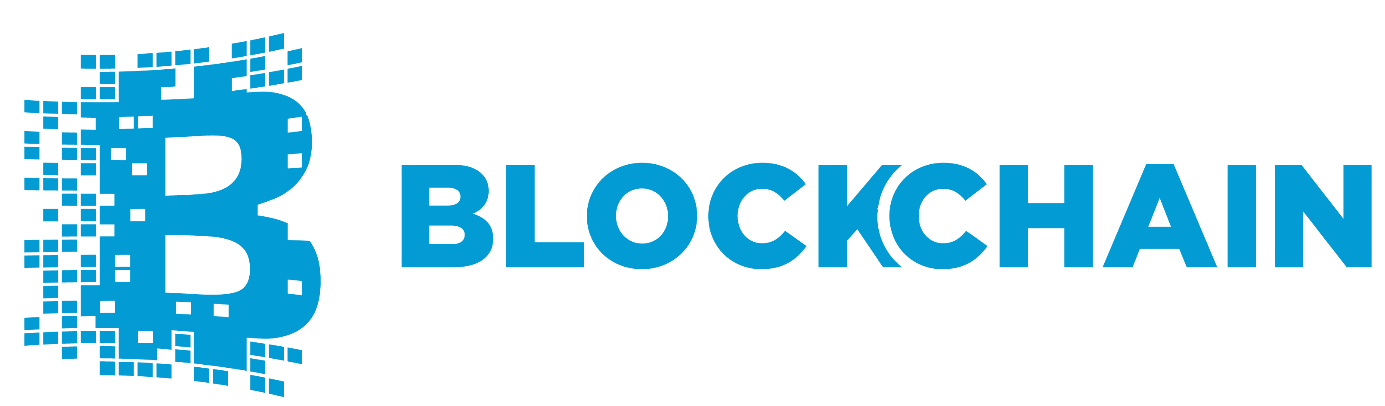 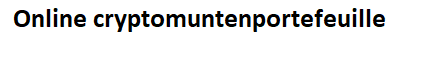 Ga naar wallet – login/of registreer voor een nieuwe wallet.Voer je portemonnee-ID in.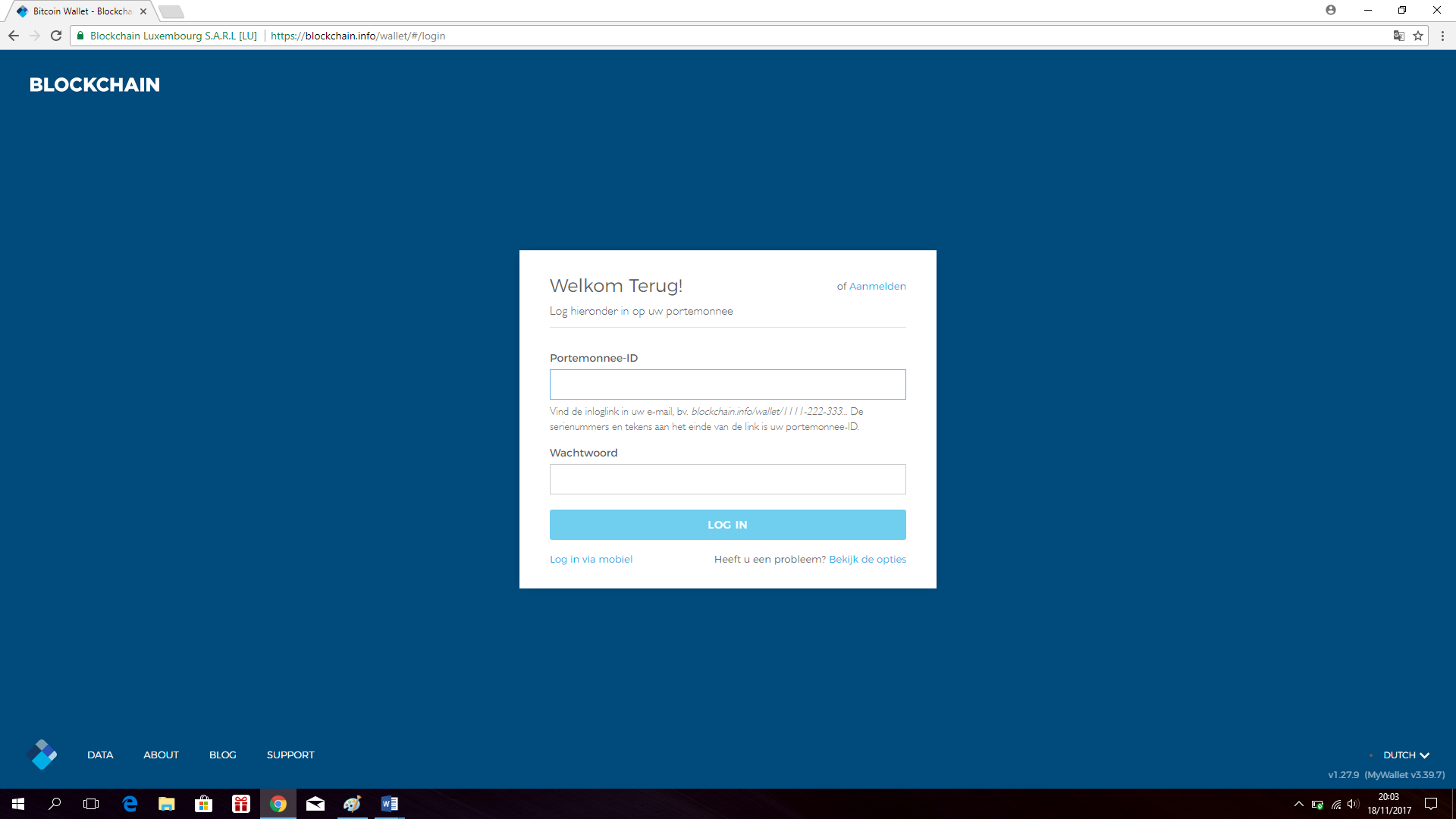 (Deze code kan je terugvinden op e-mails van Blockchain.)Kopieer en plak de code in het veld Portemonnee-ID.Voer je wachtwoord in.Je zal een bevestigingsmail krijgen van Blockchain om deze    login te verifiëren. Check in de mail of alles klopt en bevestig.Wanneer je de tweeledige verificatie hebt ingeschakeld zal je je moeten authentificeren met een mobiele telefoon of Google.Bitcoins verzendenDruk op de knop ‘verzenden/send’ in je wallet. Voer het CORRECTE bedrag in (bitcoin) en het CORRECTE adres waar de bitcoins moeten op worden gestort. Druk op de knop verzenden.Bitcoins ontvangenDruk op de knop ‘ontvangen/request’ in je wallet. Geef het CORRECTE bedrag (bitcoin) en CORRECTE adres door aan de verzender. (Persoon of website).